Name: __________________________________ Date: _______________ Period: ___________Geometry – Similarity & Dilations Warm-Up1. Determine if the triangles are similar. If so, give the scale factor and similarity statement. 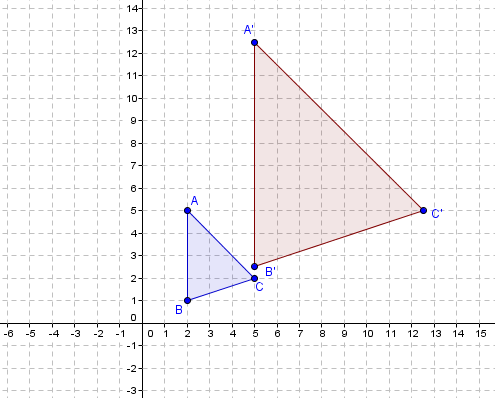 2. Using what you know about the triangle similarity theorems, explain why your answer from #1 is correct.____________________________________________________________________________________________________________________________________________________________________________________________________________________________________________________________________________________________________________________________________________________